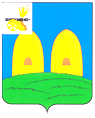 СОВЕТ ДЕПУТАТОВЕКИМОВИЧСКОГО СЕЛЬСКОГО ПОСЕЛЕНИЯРОСЛАВЛЬСКОГО РАЙОНА СМОЛЕНСКОЙ ОБЛАСТИРЕШЕНИЕот 18.12.2023 года                                                                                                 № 26 О внесении изменений в Положение о порядке и условиях приватизации муниципального имущества, находящегося в собственности муниципального образования  Екимовичского  сельского поселения Рославльского района Смоленской области 	В соответствии с Федеральным законом  от 21 декабря 2001г № 178-ФЗ «О приватизации государственного и муниципального имущества»,  Совет депутатов Екимовичского сельского поселения Рославльского района Смоленской области РЕШИЛ:1. Внести в Положение о порядке и условиях приватизации муниципального имущества, находящегося в собственности муниципального образования Екимовичского сельского поселения Рославльского района Смоленской области, утвержденное решением Совета депутатов Екимовичского сельского  поселения Рославльского района Смоленской области от 28.02.2011 № 2 (в редакции решений Совета депутатов Екимовичского сельского поселения Рославльского  района  Смоленской  области  от  25.05.2021 № 9, от 01.06.2023 № 12), следующие изменения:1) пункт 1.12 раздела 1 изложить в следующей редакции:«1.12. Если иное не определено Федеральным законом № 178-ФЗ, особенности участия субъектов малого и среднего предпринимательства в приватизации арендуемого муниципального недвижимого имущества устанавливаются федеральным законом.»;2) пункт 7.3 раздела  7 дополнить абзацами восемнадцатым-девятнадцатым  следующего содержания:«-сведения об установлении обременения такого имущества публичным сервитутом и (или) ограничениями, предусмотренным Федеральным законом № 178-ФЗ и (или) иными федеральными законами; - условия конкурса, формы и сроки их выполнения.»;3) в разделе 12:а) наименование изложить в новой редакции:«12. Продажа муниципального имущества на конкурсе»;б) в пункте 12.1:абзац первый после слов «(далее-реестр объектов культурного наследия),» дополнить словами «сети газораспределения, сети газопотребления и объекты таких сетей,»;дополнить абзацем следующего содержания:«Особенности продажи сетей газораспределения, сетей газопотребления и объектов таких сетей на конкурсе, в том числе требования к участникам конкурса и сроки выполнения его условий, устанавливаются в соответствии со статьей 30.5 Федерального закона № 178-ФЗ.»;4) пункт 18.1 раздела 18 дополнить абзацем следующего содержания:«Приватизация объекта культурного наследия, являющегося зданием, строением или сооружением, путем продажи не конкурсе осуществляется с одновременным предоставлением лицу, приобретающему такой объект культурного наследия, земельного участка, занимаемого таким объектом и необходимого для его использования, в аренду.»;5) в абзаце втором пункта 19.4 раздела 19 второе предложение исключить.2. Настоящее решение вступает в силу после его официального опубликования в газете «Рославльская правда».          3. Контроль исполнения настоящего решения возложить на постоянную комиссию Совета депутатов Екимовичского сельского поселения Рославльского района Смоленской области по бюджету, финансовой и налоговой политике по вопросам муниципального имущества (Буцукина Е.И.).Заместитель Главы муниципального образования Екимовичского сельского поселенияРославльского района смоленской области                                        В.Ф. Тюрин